 Max von der Grün: „Vorstadtkrokodile“ 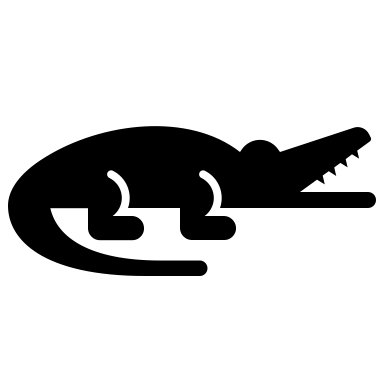        Aufgaben zum 18.06.2020Liebe Schülerinnen und Schüler der Klasse 5b,wie geht es euch?Ihr habt in den vergangenen Tagen fleißig weitergelesen. Zum 18.06 möchte ich euch bitten, folgende Seiten gelesen zu haben:S. 81-101S. 105-114 Mitte („Dann fuhren sie nach Hause.“)Wer möchte und Zeit hat, kann freiwillige Aufgaben bearbeiten. Diese findet ihr in der Datei „Freiwillige Aufgaben Vorstadtkrokodile“. Die Übungen beziehen sich jeweils auf bestimmte Textstellen. Diese stehen im oberen Bereich eines Arbeitsblattes.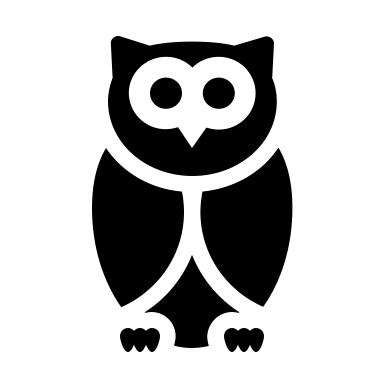 Viel Spaß!  Bei Fragen könnt ihr mich unter konstantina.soldatou@rhgym-hagen.de kontaktieren.Viele Grüße und bis DonnerstagK. Soldatou